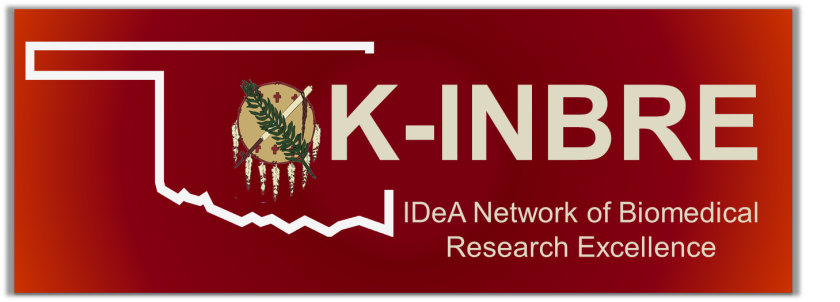 Summer Undergraduate Research ProgramInformation for Summer 2017Okinbre.ouhsc.eduFunded by the National Institutes of Health and the Oklahoma State Regents for Higher EducationIf you are a student at one of the participating regional universities in Oklahoma (listed below), you are eligible to apply for a summer employment opportunity in a university research facility. The objective of the program is to provide undergraduate students first-hand experience working in a biomedical research laboratory. Faculty researchers will be appointed as student mentors to guide undergraduate students into the exciting world of scientific research. Funding for the program is provided by OK-INBRE, a grant awarded to Oklahoma through the National Institutes of Health IDeA (Institutional Development Award) Program.Application Deadline is January 31, 2017Qualifications1.	Applicants must be a student at one of the following eleven regional public universities in Oklahoma: Cameron University, East Central University, Langston University, Northeastern State University, Northwestern Oklahoma State University, Oklahoma Panhandle State University, Rogers State University, Southeastern Oklahoma State University, Southwestern Oklahoma State University, University of Central Oklahoma, University of Science and Arts of Oklahoma.2.	Applicants must have completed two years of undergraduate study and exhibit a record of high academic achievement in science coursework including laboratories if applicable.  3.	Applicants must be enrolled in at least six credit hours at one of the eligible universities during the spring 2017 semester.4.	Students who graduate in spring 2017 are eligible to apply for a summer 2017 research experience.5.	Students who previously have been awarded a summer experience are eligible to apply.  A student may participate in the program up to two times.6.	Accepted students must complete documentation of eligibility to be employed in the United States.  This will include a background check, IRS form I-9 and any required supporting documentation, and IRS form W4.  7.	Accepted students must attend a mandatory orientation meeting scheduled for one of the following dates:	Tuesday, May 9, 10:30am, OU Health Sciences Center Bird Library	Friday, May 12, 10:30am, OU Health Sciences Center Bird Library8.	Students already admitted to a graduate or professional school by the application deadline are not eligible to apply.  An applicant who is accepted into the OK-INBRE summer program and is subsequently admitted to a graduate or professional school is still eligible to participate.SelectionStudents will be selected on a competitive basis to be placed in a laboratory at the University of Oklahoma Health Sciences Center, the University of Oklahoma Norman campus, the Oklahoma Medical Research Foundation, Oklahoma State University, Oklahoma State University Center for Health Sciences, the University of Tulsa, or any of the eleven regional institutions.  You may specify your lab preference on the application.  Be advised that while the selection committee will do its best to accommodate your preference, locations are limited to where the mentors have their labs.  Every attempt is made to pair the participant with a mentor that shares a common area of research interest.  All applicants will be notified of the selection panel’s decision via a letter mailed to the address provided on the application.Summer EmploymentSummer employment for selected students will consist of conducting research in a university lab.  It is anticipated that upon selection in March 2017, each student will be provided a description of their research project and mentor.  Mentors, graduate students, and laboratory technicians work very closely with the undergraduate student, teaching science as well as methods and techniques while allowing the student to assume responsibility for the project. The term of employment is expected to begin on May 23, 2017 and run through July 14, 2017.  The program concludes with a poster presentation of the research project. The program provides $7,200 per student for eight weeks during the summer term. This consists of a $5,000 summer salary and $2,200 for laboratory supplies to be allocated to the faculty mentor where the research is being performed.  The student is responsible for all living expenses, parking fees, travel to the mentor lab, etc.  Assistance with coordinating housing can be provided if needed.Students may request to receive credit for the summer program.  The cost of tuition and fees will be the responsibility of the student. Students who elect to receive credit for the summer program may be required to show proof of health insurance.  This will not apply to all students.  At least one qualified student may be selected to attend the SACNAS conference to be held in fall, 2017.It is expected that the student will have reliable transportation to and from the appointed mentor lab.  The scheduled work hours will be determined by the mentor, but typically will be from 8am – 5pm, depending on the type of work being performed in the lab.  Because this is full-time employment, it is also expected that any other employment will not interfere with the scheduled work time in the lab.  The same is applicable to any courses being taken during the summer.  OrientationIt is absolutely mandatory that all awarded students attend the orientation meeting on either:	Monday, May 8, 10:30am, OU Health Sciences Center Bird Library	Friday, May 12, 10:30am, OU Health Sciences Center Bird LibraryIn addition, all students assigned to mentors at OUHSC and the Oklahoma Medical Research Foundation must attend a mandatory orientation the first day of the program, expected to be May 23, 2017.  All required paperwork must be completed prior to the beginning of the program.  Mileage reimbursement for travel to the initial orientation in May will be provided for students outside the Oklahoma City metropolitan area.ApplicationDeadline for receipt of all application materials is January 31, 2017A complete application consists of:Application formStatement of career goals (one page limit – please put your name on your statement)Two letters of recommendation (letters may be emailed directly by the faculty member or mailed to Dawn Hammon)Official copies of your undergraduate transcript(s) from each institution attended.  A transcript showing transfer credit may not indicate the course name(s), so please be sure to request a transcript from each institution attended so the reviewers know what courses you have taken.Transcript must include courses taken during the fall 2016 semester (please request transcripts once fall 2016 grades have been assigned)List of the courses that you are taking or intend to take spring 2017 (if not on transcript)Submit application and career goals to dhammon@osrhe.edu Mail transcripts and recommendation letters (if not emailed by faculty member) to:	Dawn Hammon	655 Research Parkway, Suite 200	Oklahoma City, OK 73104Questions regarding your application status should be submitted to Dawn Hammon dhammon@osrhe.edu.  For program information contact Sasha Smith Groeneveld at sasha-groeneveld@ouhsc.edu or 405.225.9419. We understand that your application parts may be available at different times.  Each item will be collected to compile your application packet.  